Suppl. Figure 3. The evaluation of in vivo cytotoxicity of rIT86 on EGFRvIII-expressing U87 cells using hollow fiber implantation assay in mice. The mice with implanted hollow fibers (3 s.c. and 3 i.p.) containing the same amount of the U87-EGFRvIII cells were divided into control (saline) and treatment groups (50 µg/kg b.w., once daily i.v. from tail vein for 3 consecutive days). OD values are the reflection of cells survival after 3 days of treatment. * indicates P < 0.01 comparing to controls (Student’s t test). 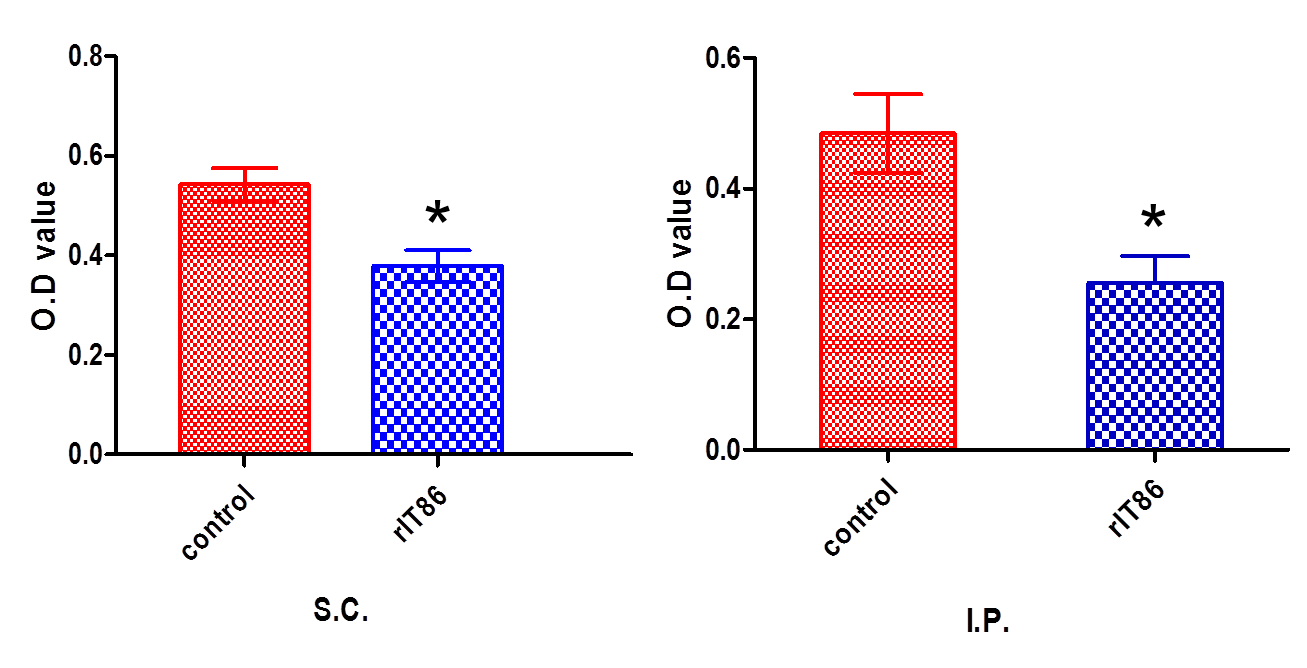 